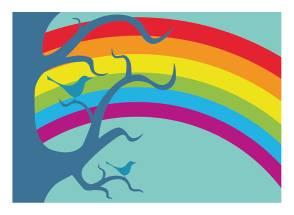 ProtocolMeer- en HoogbegaafdheidP.C. Basisschool ‘De Regenboog’NieuwendijkVersie 20-04-2016Goedgekeurd in MT d.d. 00-00-2016Goedgekeurd in MR d.d. 00-00-2016Een hoogbegaafde is een snelle en slimme denker, die complexe zaken aankan.Autonoom, nieuwsgierig, en gedreven van aard.Een sensitief en emotioneel mens, intens levend.Hij of zij  schept plezier in creëren.Maud Kooijman-van Thiel (red. Delphi-model Hoogbegaafdheid)InleidingMissie/Visie van P.C. Basisschool ‘de Regenboog’ inzake meer- en hoogbegaafdheid	pag.   4Algemene Informatie rondom meer- en hoogbegaafdheid Ontwikkelingsvoorsprong en hoogbegaafdheid, wat is dat?				pag.   6 Profielen van een hoogbegaafde leerling						pag. 10 Mogelijke problemen bij een hoogbegaafde leerling					pag. 11 Onderpresteren									pag. 12 Begeleiding van hoogbegaafde leerlingen / Hoofddoelen				pag. 13Hoe gaan we op ‘de Regenboog’ om met meer- en hoogbegaafde leerlingen? Stappenplan omtrent het werken met meer- en hoogbegaafde leerlingen		Stap 1: Signalering 								pag. 15Stap 2: Nader diagnostisch onderzoek 						pag. 16Stap 3: Begeleiding / Plan voor de leerling bepalen 				pag. 16Stap 4: Evaluatie van de begeleiding 						pag. 17Stap 5: Er is meer nodig 							pag. 17Doortoetsen / Vooraf toetsen								pag. 18Compacten van de reguliere leerstof							pag. 20 Verrijken van de reguliere leerstof 							pag. 24Acadin											pag. 25Projectgroep										pag. 29 Vervroegde doorstroming / Versnellen							pag. 30 Bijlagen											Bijlage 1: Richtlijnen voor evaluatie								pag. 33Ontwikkelingsvoorsprong: Kinderen tot 6 jaar Wanneer we spreken over een ontwikkelingsvoorsprong, hebben we het over kinderen tot 6 jaar. Kort gezegd is een ontwikkelingsvoorsprong het voorlopen op de lichamelijke en geestelijk ontwikkeling die een gemiddeld kind doormaakt. Het exacte IQ van kinderen onder de zes jaar kan nog niet met betrouwbaarheid worden vastgesteld. Dit heeft te maken met het feit dat kleuters zich met sprongen ontwikkelen en nog niet lineair. Intelligentieonderzoek vóór het zesde jaar geeft vooral een indicatie voor het ontwikkelingsniveau op dat moment. De invloed van het gezin is bij jonge kinderen ook erg groot. In gezinnen waar veel taalaanbod is, is de kans op een ontwikkelingvoorsprong groter dan in gezinnen waar dat niet zo is. Hierdoor kan een ontwikkelingvoorsprong van tijdelijke aard zijn. Wanneer een kleuter zijn ontwikkelingsvoorsprong echter steeds verder blijft ontwikkelen, kan men spreken van een potentieel hoogbegaafd kind. Bij kinderen die potentieel (hoog)begaafd zijn, is een ontwikkelingsvoorsprong nooit tot één gebied beperkt. Zowel op het gebied van taal/denken, als op het gebied van de visueel ruimtelijke ontwikkeling en het gebied van de sociaal emotionele ontwikkeling is het kind verder dan zijn leeftijdsgenootjes. Zij doorlopen de ontwikkelingsstadia sneller en met grotere stappen. In de ontwikkeling van kinderen met een ontwikkelingvoorsprong kun je al vroeg kenmerken van leer- en persoonlijkheidseigenschappen herkennen die we later in toenemende mate terugzien bij (hoog)begaafde leerlingen. Signalen daarbij kunnen zijn: Als baby alert en zeer actiefOverslaan van bepaalde stadia, zoals kruipen Lopen extreem vroeg; of juist laat, maar met veel vaardigheid Zeer vroeg praten; of juist laat, maar dan meteen in volzinnen Vroege interesse voor letters, lezen, rekenen en symbolen Vroege kleurenkennisTijdsbesef gekoppeld aan talige begrippen Vroeg logisch denken, oorzaak/gevolg Nieuwsgierig, sterke leerbehoefteLevensbeschouwelijke vragen Gevoel voor humor Sterke concentratie, zeer taakgericht, mits juiste niveau Alleen kunnen spelen Gevoelig, inlevingsvermogenRuime woordenschat Gebruik van moeilijke woorden (verbaal sterk)Goed geheugen Specifieke interesses, brede belangstelling Bedenken van creatieve oplossingen Rijke fantasie en voorstellingvermogen Is er sprake van een ontwikkelingsvoorsprong èn kenmerken van hoogbegaafdheid?Dan heeft het kind waarschijnlijk behoefte aan een aangepast onderwijsaanbod.Je kunt ook een rijke leeromgeving aanbieden aan de hele klas, zodat kleuters met een ontwikkelingsvoorsprong worden gestimuleerd om hun talenten te gebruiken en daardoor eerder opvallen bij een signalering.  Hoogbegaafdheid: Kinderen vanaf 6 jaar en volwassenen Als we het hebben over hoogbegaafdheid, dan spreken we over kinderen vanaf 6 jaar en volwassenen. Hoogbegaafdheid wordt vaak gelijkgesteld aan een hoog IQ, terwijl een hoog IQ geen garantie is voor uitzonderlijke prestaties.IQ volgens David WechslerNaast een hoge intelligentie, zoals gemeten door het IQ, zijn ook creativiteit en motivatie (doorzettingsvermogen) nodig om ergens in uit te kunnen blinken.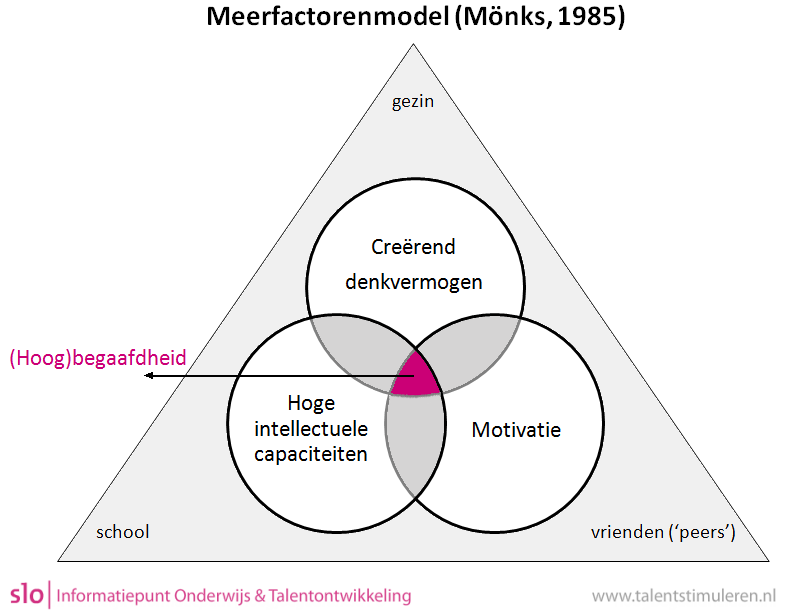 Hoge intellectuele capaciteiten: Intelligentie ligt boven het gemiddelde (IQ hoger dan 130).Motivatie: De wil en het doorzettingsvermogen om een taak te volbrengen.Creërend denkvermogen: Het op originele wijze oplossen of bedenken van problemen.Peers: ontwikkelingsgelijkenProf. dr. Franz Mönks voegde drie omgevingsfactoren (school, gezin, vrienden) toe aan het bestaande model van Renzulli. De invloed van de omgeving kan op de drie persoonlijkheidskenmerken zowel positief als negatief zijn. De bovenstaande kenmerken kunnen in verschillende mate bij kinderen aanwezig zijn. Daarnaast is begeleiding en stimulering van de sociale omgeving onmisbaar voor de ontwikkeling. Pas bij een goede samenwerking tussen de genoemde factoren kan (hoog)begaafdheid zich ontwikkelen.Naast bovenstaande modellen, welke het meest worden gehanteerd, zijn er nog andere modellen ontwikkeld over hoogbegaafdheid, maar die laten we hier buiten beschouwing. Begaafdheidskenmerken Het is moeilijk om te spreken over dé eigenschappen van (hoog)begaafde leerlingen, omdat ook deze kinderen uniek zijn. Ze kunnen ook niet alles even goed, zijn niet op alle vlakken even snel en ze moeten ook inspanningen leveren om te presteren. Hun eigenschappen kunnen onderling erg verschillen en soms zelfs tegenovergesteld zijn. Zo is bijvoorbeeld de ene (hoog)begaafde leerling op sociaal gebied erg sterk, terwijl een andere (hoog)begaafde leerling juist erg op zichzelf is gericht. Hier volgt een overzicht van veel voorkomende eigenschappen, zoals die in de literatuur genoemd worden:Hoge intelligentie IQ > 130 of hoge prestaties op schooltoetsen.Leereigenschappen:Gemakkelijk kunnen leren: zeer goed geheugen, begrijpen nieuwe leerstof snel, kan verworven kennis toepassen, hoog leertempo, weinig herhaling nodigAssociëren, kan nieuwe kennis integreren met oude kennisSnel analyseren van problemen / groot probleemoplossend vermogen Het maken van grote denksprongen en leerstappenVoorkeur voor abstractieVerbaal sterk: goede woordenschat, is taalvaardig en kan spelen met taal Denkt Top Down Persoonlijkheidskenmerken:Geestelijk vroegrijp ’Waarom’ vragen (filosofisch)Houdt van uitdagingen, geboeid door complexe opgaven, moeilijke/ongewone onderwerpenBlinkt uit op één of meerdere gebieden Grote behoefte aan autonomie, hoge mate van zelfstandigheid Brede of juist specifieke interesse / nieuwsgierig en leergierigHoge motivatie / veel energie / toont doorzettingsvermogen (als het onderwerp aansluit bij de interesse van de leerling)Hoge mate van concentratieKomt met creatieve en originele ideeën en oplossingenPerfectionistisch (legt de lat hoog, kritische instelling)Apart gevoel voor humorGrote gevoeligheid (kan hoogsensitief zijn, maar hoeft niet)Sociaal competentGroot rechtvaardigheidsgevoelEen (hoog)begaafde leerling hoeft niet alle eigenschappen die in het overzicht staan te bezitten. Het omgekeerde is ook het geval: als iemand één of meerdere van deze gedragsaspecten vertoont, hoeft dit niet automatisch te betekenen dat hij/zij (hoog)begaafd is. Tessa Kieboom hanteert 2 luiken: Denken en Zijn (zie dikgedrukte items). Er is een enorme leerhonger en het gevoel anders te zijn. De combinatie van deze 2 luiken vormt de kern van hoogbegaafd zijn. Begrippen rondom meer- en hoogbegaafdheidEr is geen eenduidige definitie van hoogbegaafdheid te geven. Ook kun je geen diagnose hoogbegaafdheid stellen. Het IQ is wel te meten (en een noodzakelijke voorwaarde om van hoogbegaafdheid te kunnen spreken), maar motivatie en creatief denken kun je alleen observeren.Op de Regenboog hanteren we de volgende begrippen rondom meer- en hoogbegaafdheid: * We stellen een IQ-test niet verplicht.  De bevindingen van ouders en leerkrachten en de schoolresultaten zijn daarom belangrijk bij het vaststellen van hoogbegaafdheid. Een intelligentieonderzoek kan plaats vinden als ouders en/of school twijfelen over de mogelijke hoogbegaafdheid en/of als er gedacht wordt aan mogelijke andere factoren die een belemmering vormen voor de ontwikkeling van de leerling. Dé (hoog)begaafde leerling bestaat niet. Er zijn verschillende typen (hoog)begaafde leerlingen te onderscheiden, die verschillen in (gedrags)kenmerken, behoeften en hierop afgestemde begeleiding. In onderstaand schema staat een beknopte omschrijving van de verschillende profielen. Een uitgebreide beschrijving van deze profielen en hoe je deze kunt herkennen en begeleiden vind je hier:http://talentstimuleren.nl/thema/stimulerend-signaleren/profielen-van-leerlingenwww.HIQ.nlVoorop gesteld: Kleuters met een ontwikkelingsvoorsprong of (hoog)begaafde kinderen hebben niet per definitie problemen! De leer-en persoonlijkheidseigenschappen kunnen echter een valkuil zijn voor de leerling, waardoor mogelijk problemen kunnen ontstaan. Met name wanneer signalering en dus uitdaging en begeleiding uitblijft.Mogelijke problemen bij kleuters met een ontwikkelingsvoorsprong Het zelfbeeld van een kleuter met een ontwikkelingsvoorsprong kan onder spanning komen te staan, als het kind zichzelf gaat zien als een negatieve uitzondering op de regel. Het kind kan zich dan terug gaan trekken uit de groep, of zichzelf daar juist overmatig aan gaan aanpassen. Omdat ze daardoor weinig uitdaging zullen vinden, bestaat het gevaar dat de kinderen de motivatie in school gaan verliezen, daardoor gaan ze minder presteren dan dat ze daadwerkelijk zouden kunnen. Naast verveling zouden andere concrete gedragswaarnemingen kunnen ontstaan: Minder betrokkenheid in de kring Minder samenspel Meer naar de leerkracht toetrekkenLeidersrol Ontevredenheid Thuis veel aandacht vragen Boze buien / frustratieFaalangst Huilen / buikpijn / hoofdpijn / bed plassen Mogelijke problemen bij (hoog)begaafde leerlingen Discrepantie tussen cognitieve en sociaal emotionele ontwikkeling: Het zien van het journaal kan grote zorgen en angsten opleveren. Het kind begrijpt meer dan het emotioneel kan bevatten. Probeer deze zorgen weg te nemen door erover te praten.De kans op emotionele overvraging: Doordat het kind zo wijs over komt bestaat de kans op emotionele overvraging. De consequenties kunnen zijn: gevoelens van onmacht, onzekerheid, onkunde, terugval naar zeer kinderlijk gedrag, slaapproblemen. Sociale isolatie: Ze kunnen moeilijk aansluiting vinden bij leeftijdsgenootjes door andere interesses en cognitieve mogelijkheden. De consequenties kunnen zijn: een uitzonderingspositie, zondebok en pestgedrag.Negatief zelfbeeld: Ze kunnen zich ook zelf bewust zijn van hun anders zijn. Dit kan leiden tot negatief denken over zichzelf, zich buitengesloten voelen. Het is nodig dat de omgeving hen ruimte geeft voor het anders zijn. Gevolgen kunnen zijn: afwijkend leergedrag om niet op te vallen, stress, extreme spanningsontlading, concentratieproblemen, tegenzin en afkeer van leertaken.Demotivatie/Onderpresteren: Hoogbegaafde kinderen hebben de drang om nieuwe dingen te onderzoeken en nieuwe uitdagingen aan te gaan. Ze raken echter gedemotiveerd omdat ze dit niet aangeboden krijgen. Dit kan reeds in de eerste week van groep 1 ontstaan en uitmonden in onderpresteren.Creativiteit: In ons onderwijs leren de kinderen reproductief denken: de aangeleerde kennis toepassen. Dit kind heeft het vermogen tot productief denken: originele oplossingen bedenken voor problemen. Tijdens de basisschooltijd zijn er zijn 2 spanningsmomenten:voor het eerst naar schoolovergang naar groep 3De eerste zes weken van groep 1 en groep 3 zijn cruciaal! Dat heeft te maken met de verwachtingen van het kind zelf; NU ga ik echt leren. Als de verwachtingen tegenvallen, kunnen deze kinderen binnen 6 weken gaan onderpresteren.We spreken van onderpresteren wanneer iemand langdurig minder presteert dan op grond van zijn/haar capaciteiten verwacht zou mogen worden en er geen sprake is van een leerstoornis, sociaal emotionele problemen of fysieke oorzaken. Uit onderzoek is gebleken dat 30% van alle hoogbegaafde kinderen in het PO onderpresteert. En dat dit bij kinderen met een IQ van 145 of hoger zelfs oploopt tot 60%.Onderpresteren bij kleuters met een ontwikkelingsvoorsprongNiet alle kleuters laten eerder genoemde kenmerken van een ontwikkelingsvoorsprong zien. Sommige kinderen hebben in de peuterfase al gemerkt dat aanpassing vaak de veiligste weg is. Dat vergt aandacht van de leerkracht, want in aanpassing schuilt een gevaar tot onderpresteren. Kinderen moeten dus uitgedaagd blijven worden, ze moeten leren om te leren en leren om fouten te (mogen) maken. Onderpresteren bij (hoog)begaafde leerlingen (Hoog)begaafde leerlingen beschikken over de potentie om hoge prestaties te leveren. Toch komt dit niet altijd tot uiting. Kennis van mogelijke kenmerken van (hoog)begaafde onderpresteerders is daarom van belang om deze leerlingen te kunnen signaleren. Hier vindt je een overzicht met kenmerken die kunnen duiden op onderpresteren:http://talentstimuleren.nl/thema/begaafdheid/hoog-begaafdheid/onderpresteerdersOnderpresteren uit zich op twee verschillende manieren: Absolute onderpresteerders functioneren onder de norm, dus beneden het groepsniveau (lage III, IV, V)Relatieve onderpresteerders voldoen aan de norm, maar presteren voortdurend onder hun eigen niveau, zij vallen niet op in de groep. Mogelijke oorzaken:Onvoldoende uitdaging/ (h)erkenningFaalangstGebrek aan strategieënOmdat onderpresteerders juist gedemotiveerd zijn geraakt door de reguliere leerstof heeft het geen zin om van deze leerlingen te verwachten dat zij eerst betere prestaties gaan leveren of hun werkhouding aanpassen, voordat zij een ander onderwijsaanbod krijgen. De begeleiding van onderpresteerders is gericht op het terugkrijgen van de motivatie voor het leren en het accepteren van hun hoogbegaafdheid. Dit gaat doorgaans het beste, wanneer ze in een situatie worden gebracht waarin ze samen zijn met ‘gelijken’.In het handelingsplan is vooral aandacht voor de benadering van de leerling, de keuzes die we maken om de leerling zelf meer verantwoordelijkheid te geven en de wijze van ondersteuning.  Te denken valt bijv. aan het zelf maken van een planning en het stellen van eigen doelen aan de hand van de Doelen en vaardigheden lijst (DVL) (binnen de grenzen van wat op school haalbaar is). Begeleiding van kleuters met een ontwikkelingsvoorsprongDeze kinderen hebben behoefte aan een rijke, uitdagende leeromgeving en een leerkracht die gericht kijkt naar kinderen die opvallen. Ook is het belangrijk om het gesprek met de ouders aan te gaan voor meer informatie.Stimulerend signaleren Naast de de zon-versie uit Schatkist kan een rijke leeromgeving worden gecreëerd door Denksleutels, Mind-opdrachtkaarten en andere verrijkende activiteiten structureel in te zetten in een kleutergroep. Dit geldt voor alle kleuters, maar voor kleuters met een ontwikkelingsvoorsprong in het bijzonder. Zij worden gestimuleerd om hun talenten te gebruiken en vallen daardoor eerder op bij een signalering. Denksleutels zijn opdrachten of vragen die kleuters stimuleren tot creatief en analytisch denken. Ze zijn bedacht door de Australiër Tony Ryan en in Nederland geïntroduceerd door Minka Dumont. Het begrip sleutel is bekend of makkelijk uit te leggen bij peuters en kleuters Het is makkelijk toe te passen in elke situatie Het moedigt kleuters aan om: Dingen van een andere kant te bekijkenCreatief te denken Te brainstormen Te luisteren naar ideeën van anderen Ideeën met elkaar te delen Mind-opdrachtkaarten zijn een praktische uitwerking van de Denksleutels. Ze bevatten concrete opdrachten die een leerkracht tijdens het werken in hoeken, in de kring of tijdens het vrije spel met kleuters kan doen. Meer informatie over de denksleutels en de opdrachtkaarten is te vinden op de Mind-portal: www.samenwerkingsverband3006.nl/mind/mindBegeleiding van hoogbegaafde kinderen Voor goed presterende, intelligente leerlingen bieden de methodes die op school gebruikt worden extra verrijkende leerstof (*** aanpak met daarbij behorend verrijkingsmateriaal). Vaak zal dit voldoende zijn om deze kinderen uit te dagen en zijn de kinderen hier heel tevreden mee. Hoogbegaafde kinderen willen meer. Zij hebben een aangepast en uitgebreider schoolprogramma nodig, zowel op cognitief als sociaal emotioneel gebied. Alleen zó worden ze uitgedaagd om leer- en werkstrategieën in te zetten, werk te plannen, zich in te spannen enz. Het is ook belangrijk dat deze kinderen leren om te falen. Fouten maken mag en moet: anders leer je niets!Hoogbegaafde leerlingen hebben leereigenschappen die gemiddelde leerlingen niet hebben: Weinig behoefte aan instructie (Top down aanbieden; eerst het einddoel/geheel duidelijk maken) Weinig behoefte aan herhalings- en oefenstof Een hoog werktempo.  Het is belangrijk om leerlingen in hun eigen tempo door bepaalde leerstof te laten werken. Dat betekent dat er aanvullende oefeningen aangeboden moeten worden. Deze oefeningen moeten: uitdagend zijn en een beroep doen op creativiteit open opdrachten bevatten een hoog abstractieniveau hebben en een hoge mate van complexiteit verrijkend zijn ten opzichte van reguliere leerstof stimulerend zijn voor een onderzoekende houdingeen beroep doen op zelfstandigheid uitnodigen tot reflectie een beroep doen op metacognitieve vaardigheden  zoals het oriënteren op een taak, doelen stellen, plannen, jezelf monitoren, het resultaat evalueren, en reflecteren op het eigen handelen.uitlokken tot interactie.  Het werk moet dus zo moeilijk zijn,  dat er inspanning geleverd moet worden en dat het ook wel eens niet lukt. Hulp vragen en toch doorzetten is dan het devies!Leeractiviteiten worden rijker door de verschillende niveaus van Bloom aan te spreken, omdat hiermee ook de hogere orde denkvaardigheden aan bod komen. Daarnaast is het belangrijk om ook in te spelen op verschillen in leervoorkeuren door verschillende intelligentiegebieden te ontdekken/gebruiken.In de Bloom-Gardner matrix wordt voor elk Bloom niveau in combinatie met een intelligentiegebied voorbeelden gegeven ter inspiratie voor het verrijken van lessen. http://talentstimuleren.nl/thema/stimulerend-signaleren/hulpmiddel/1169-integratiematrix-bloom-gardnerMaatregelen die een school ten behoeve van (hoog)begaafde leerlingen kan nemen:Zie de betreffende hoofdstukken voor de uitwerking hiervan op de Regenboog.Compacten Het kind werkt gewoon mee met de rest van de groep. In de leerstof wordt datgene geschrapt wat het kind niet nodig heeft. In de vrijgekomen tijd, krijgt het kind binnen dat vakgebied opdrachten die passen bij een hoger denkniveau. Verrijken Het aanbieden van verdiepende (moeilijkere) en verbredende (buiten het reguliere onderwijsaanbod vallende) leerstof met name gericht op de interessegebieden van het hoogbegaafde kind. Versnellen De leerling gaat versneld door de reguliere stof en slaat eventueel een klas over.Projectgroep /Plusgroep(Hoog)begaafde leerlingen werken gedurende 2–4 uur per week aan specifieke projecten (Acadin) en krijgen uitdagende vakken aangeboden (groeps- en vakoverstijgend). Doorverwijzen naar voltijds basisonderwijs voor hoogbegaafde kinderen (bijv. Leonardoscholen).Hoofddoelen van het onderwijs aan hoogbegaafde leerlingen De doelen zijn geordend in drie domeinen: Leren Leren, Leren Denken en Leren (voor het Leven). De beschreven doelen zijn verschillend van gewicht. Ze zijn niet van vergelijkbaar niveau, maar wel allemaal belangrijk. Het werken aan doelen op al deze domeinen waarborgt een breed onderwijsaanbod waarmee recht gedaan wordt aan de specifieke leerbehoeften van hoogbegaafde leerlingen.  Op de site van SLO worden deze doelen nader omschreven.http://talentstimuleren.nl/thema/stimulerend-signaleren/doelen-verrijkend-onderwijsIn de “Doelen en Vaardighedenlijst” van het SLO zijn de algemene lange termijn doelen vertaald in meer concreet, zo mogelijk observeerbar gedrag van de leerling.  Deze lijst is hier te vinden: http://talentstimuleren.nl/thema/stimulerend-signaleren/hulpmiddel/259-doelen-en-vaardighedenlijstOm ervoor te zorgen dat (hoog)begaafde leerlingen op een verantwoorde wijze begeleid kunnen worden, hanteren wij op ‘De Regenboog’ het volgende stappenplan.Stap 1: Signalering In deze fase is het belangrijk alert te zijn op signalen van ouders (erkennen), kind en leerkracht (observeert). Ook een veranderd beeld van het LVS kan een signaal zijn. Bij een vermoeden van (hoog)begaafdheid is het zaak om doelgericht aanvullende informatie te verzamelen.Let op:	De eerste zes weken van groep 1 en groep 3 zijn cruciaal m.b.t. onderpresteren! Gebruik eventueel de checklist.A.  Signalering bij instroomTijdens het intakegesprek met de directie, wordt ouders gericht gevraagd naar de ontwikkeling van hun kind en of er signalen zijn van een ontwikkelingsvoorsprong of van meerbegaafdheid . De directie stelt de Intern Begeleider en de betreffende leerkracht bij wie de leerling wordt geplaatst op de hoogte en maakt een notitie in PAR. De Individuele signaleringsprocedure wordt in gang gezet door de Intern Begeleider.B.  Signalering tijdens de schoolloopbaan (op groepsniveau)Op de gebruikelijke momenten worden in groep 1 en 2 afgenomen:KIJK observatielijst (signaal: hoge scores op 1 of meer ontwikkelingsgebieden).Cito Taal voor Kleuters en Rekenen voor Kleuters (signaal: I-scores)Op de gebruikelijke momenten worden in groep 3 t/m 8 afgenomen: Methodegebonden toetsen  (signaal: goed > 80%). Cito LVS: Rekenen en Wiskunde, Begrijpend Lezen, Spelling (signaal: overwegend I-scores, minimaal 2x achter elkaar).Alle kinderen in groep 1, groep 3 en groep 5 maken een tekening van een mensfiguur. Deze wordt beoordeeld a.h.v. de schaal van Goodenough bij het vermoeden van een Ontwikkelingsvoorsprong, (Hoog)begaafdheid en/of onderpresteren (zie bijlage in de map Hoogbegaafdheid). NB. In groep 1 in de eerste 3 schoolweken.Na 2 maanden onderwijs in groep 1, groep 3 en groep 5 wordt de Quickscan standaard afgenomen bij alle kinderen waar een vermoeden is van een Ontwikkelingsvoorsprong, (Hoog)begaafdheid en/of onderpresteren. Deze wordt door zowel de ouders als de leerkracht ingevuld (www. hoogbegaafdheid-in-zicht.nl). Wanneer de leerkracht en/of ouders een vermoeden hebben dat de leerling een ontwikkelingsvoorsprong  heeft, hebben zij hier samen een gesprek over. De leerkracht neemt contact op met de Intern Begeleider en maakt een notitie in PAR.De Individuele signaleringsprocedure wordt in gang gezet.Individuele Signaleringsprocedure (= Dossieropbouw)De leerkracht let extra op Leer- en Persoonlijkheidskenmerken van de leerling (zie pagina 5) en beschrijft de bevindingen in een kort verslag in PAR.Alle toetsresultaten verzamelen en bestuderen. Een uitdraai van het LVS toevoegen aan dossier.Het kind maakt een tekening van een mensfiguur, welke wordt beoordeeld a.h.v. de schaal van Goodenough (zie bijlage in de map Hoogbegaafdheid). NB. In groep 1 in de eerste 3 schoolweken.De Quickscan wordt (indien dit nog niet is gedaan) individueel afgenomen. Liefst in de eerste 8 weken van een nieuw schooljaar. Deze wordt door zowel de ouders als de leerkracht ingevuld (www. hoogbegaafdheid-in-zicht.nl). Bevindingen worden genoteerd in PAR.Vertrouw vooral op je eigen gevoel en inzicht en ga in gesprek met ouders en kind! Wat wil het kind leren? Maak ook van deze gesprekken/concrete signalen een kort verslag in PAR.Stap 2: Nader diagnostisch onderzoekWanneer de leerkracht en de ouders na de signaleringsfase sterke vermoedens hebben dat het kind hoogbegaafd is, wordt een gesprek met de IBer van de school aangegaan. Hierin wordt bekeken of verder didactisch onderzoek wenselijk is. De gegevens van het diagnostisch onderzoek worden meegenomen in het groepsoverzicht en de groepsplannen. Verslaglegging vindt plaats in PAR.Groep 1 t/m 8:Evt. verdere observatiesSociaal-emotioneel onderzoekDe leerkracht en het kind vullen een SOCOlijst in. Dit om een totaalbeeld van het kind te krijgen en het sociaal emotionele aspect in beeld te krijgen. Didactisch onderzoek Binnen de CITO toetsen wordt er doorgetoetst om het niveau van het kind te bepalen. Ook worden de resultaten van de overige toetsen uit de signaleringsfase bekeken en eventueel aanvullende toetsen afgenomen. Zie voor de uitwerking van deze afspraken, het hoofdstuk Doortoetsen.Als er vragen m.b.t. hoogbegaafdheid blijven bestaan waar de school en ouders geen antwoord op weten, wordt de leerling ingebracht in het Ondersteuningsteam.Psychodiagnostisch onderzoek  (handelingsverlegen)We stellen een IQ-test niet verplicht.  De bevindingen van ouders en leerkrachten en de schoolresultaten zijn daarom belangrijk bij het vaststellen van hoogbegaafdheid. Een intelligentieonderzoek kàn plaats vinden als ouders en school twijfelen over de mogelijke hoogbegaafdheid en/of als er gedacht wordt aan mogelijke andere factoren die een belemmering vormen voor de ontwikkeling van de leerling. Een kind kan worden aangemeld wanneer:er gedacht wordt aan vervroegd doorstromener sprake is van bijkomende problemen (bijv. dyslexie)er sprake is van vermoedelijk onderpresterener sprake is van tegenstrijdige informatieer sprake is van gedragsproblemenAls de procedure is doorlopen:Bepalen de Intern Begeleider en de leerkracht of er structurele aanpassingen/afspraken gemaakt moeten worden over de begeleiding van de leerling in de klas.Bepaalt het Ondersteuningsteam over het al dan niet toelaten tot de Projectgroep.Stap 3: Begeleiding / Plan voor de leerling bepalenWanneer blijkt dat een leerling een ontwikkelingsvoorsprong heeft of (hoog)begaafd is moeten er structurele aanpassingen/afspraken gemaakt worden over de begeleiding van de leerling in de klas. Er wordt een Individueel Handelingsplan opgesteld met de Intern Begeleider, waarin de doelen worden omschreven, die we met de leerling willen bereiken. In dit plan staan afspraken over:het volgen van instructiehet overslaan of compacten van leerstofhet werken met verrijkingsstof (inhoud, verdiepen/verbreden)de organisatie (in/buiten de groep, hoe en wanneer)het evalueren van het werk (wanneer en hoe)Zie voor de uitwerking van deze afspraken, de betreffende hoofdstukken. De leerkracht bespreekt dit plan met ouders en kind en blijft eindverantwoordelijk voor de juiste uitvoering hiervan (!).Stap 4: Evaluatie van de begeleidingOm te kunnen beoordelen of de begeleiding de beoogde effecten heeft (gehad) is het belangrijk om te evalueren.  Indien nodig wordt het onderwijsprogramma (tussentijds) aangepast.Op de weektaak vult het kind in hoe de activiteiten zijn verlopen.Elke drie weken voert de leerkracht een tussentijds evaluatiegesprekje met de leerling, gericht op inspanning en proces. Zie bijlage 1. Deze zit in de map (hoog)begaafdheid.In het rapport wordt vermeld dat een leerling werkt met verdiepings- en/of verbredingsopdrachten en wat de resultaten ervan zijn.In oktober en maart wordt door het kind en de leerkracht KIJK op SOCO ingevuld en worden de uitkomsten samen besproken. De bevindingen krijgen vorm binnen het begeleidingsplan.De leerkracht en Intern Begeleider evalueren met zowel de ouders als de leerling tijdens de door onze school vastgestelde momenten. Deze evaluatiecyclus gaat net zolang door, totdat de ontwikkeling van het kind in balans is en de begeleiding dus een meerwaarde is.  Vanaf dat moment zal de evaluatie plaatsvinden, zoals afgesproken in ons zorgplan (minimaal 3x per cursusjaar).In de map (hoog)begaafdheid zijn richtlijnen te vinden voor de evaluatiegesprekken met de ouders (zie bijlage 1).Na de evaluatie kan men besluiten om het handelingsplan voort te zetten of aan te passen. Indien de geboden begeleiding onvoldoende is, wordt de leerling aangemeld bij het Ondersteuningsteam.Stap 5: Er is meer nodigOp het moment dat er aanpassingen zijn gedaan in de klas en uit gesprekken met ouders en de evaluatie van de leerkracht of leerling blijkt dat de geboden hulp in de klas niet voldoende is, moet gekeken worden naar een nieuwe interventie. Deze kan bestaan uit:Voeren van gesprekken en bekijken waar nieuwe mogelijkheden liggenAanpassing van het onderwijsaanbodDeelname aan Acadin en/of de ProjectgroepVervroegde doorstromingOp de volgende pagina’s zullen een aantal onderdelen uit dit stappenplan verder uitgewerkt worden, zodat duidelijk is hoe deze stap uitgevoerd kan worden en wat de afspraken daarbij zijn. Hierbij komt aan de orde:   Doortoetsen en Vooraf toetsenCompacten en verrijkenMaterialen om te verrijken/verbredenAcadin ProjectgroepVervroegde doorstroming / VersnellenDoortoetsenWaarom doortoetsen?Doortoetsen is van belang om het didactische beheersingsniveau van de leerling te bepalen en te kunnen zien hoe groot de ontwikkelingsvoorsprong is. De grootte van de voorsprong is van invloed op de keuzes in de uiteindelijke begeleiding van het kind. Daarom toetst onze school kinderen door. Wanneer komt een leerling in aanmerking voor doortoetsen?Na de signaleringsfase heeft de leerkracht sterke vermoedens dat het kind hoogbegaafd is.Leerlingen die altijd I-scores behalen op de toetsen  van het leerlingvolgsysteem (LVS) en/of nauwelijks fouten maken in de toetsen uit de methode vallen onder de doelgroep. We blijven alert op onderpresteerders.Hoe toetsen we door?Groep 1 en 2:Als een leerling uit groep 1 een hoge I-score heeft behaald op CITO Taal voor Kleuters  en Rekenen voor kleuters maken we de afweging om bij deze leerling de toetsen voor de oudste kleuters af te nemen. Zit een leerling ook hiermee op een goed niveau, dan kan verder worden getoetst met de toetsen van groep 3. Dit zijn de CITO-toetsen en toetsen van de herfstsignalering uit het Protocol Leesproblemen en Dyslexie (PLD).Groep 3 t/m 8:Minimaal de scores bekijken van AVI/DMT en CITO Begrijpend lezen, Spelling en Reken/Wiskunde.Naast de reguliere toetsen uit het Cito-LVS, worden toetsen aangeboden die minimaal een half jaar verder gepland zijn. Bijvoorbeeld: de leerling zit midden groep 6. A.h.v. de vaardigheidscore kijk je op de CITO overzichtskaart (zie handleiding) op welke toets hij nog een II-score zou moeten kunnen halen. Is dit bijv. M7, dan wordt deze toets afgenomen. Behaalt de leerling op deze toets een hoge II-score of hoger, dan kan de volgende toets worden afgenomen. (Doortoetsen t/m C/III-niveau ). Dit kan een half jaar tot wel drie jaar verder zijn.Als blijkt dat een leerling een didactische voorsprong heeft van meer dan een half jaar gaan we er van uit dat dit kind waarschijnlijk meerbegaafd is. Aanpassing van het onderwijsaanbod dient overwogen te worden.Vooraf toetsenWaarom vooraf toetsen?Door de methodetoets voorafgaand aan het nieuwe blok te laten maken, kan worden bepaald wat deze kinderen al beheersen (dus welke stof je kunt weglaten!) en waar ze nog instructie en begeleiding nodig hebben. Zorg dat ouders het doel van vooraf toetsen weten. Het gaat niet om de cijfers maar om het leerproces.Wanneer komt een leerling in aanmerking voor vooraf toetsen?De leerling neemt deel aan het compactingprogramma. Zie voor selectiecriteria het hoofdstuk: Compacten van de reguliere leerstof.Hoe ga je te werk?Neem, voorafgaand aan het blok, de methodegebonden rekentoets en/of het woordendictee (zowel spelling als werkwoordspelling) van dat blok af. Deze toets telt mee voor het rapport. Let op: de methodegebonden taaltoetsen (Taaltoets en Plustoets) maakt de leerling op het zelfde moment als de andere leerlingen. De taalmethode heeft namelijk geen routeboekje, maar een geïntegreerd Plusboek voor de taalbegaafde leerlingen.  Op blz. 12 van de algemene handleiding staat beschreven wanneer een leerling in aanmerking komt voor het Plusboek.De leerkracht bekijkt met het kind of fouten voortkomen uit slordigheid of onbegrip. De onderdelen waar nog wèl instructie op nodig is worden in het routeboekje en/of op de weektaak genoteerd. Als het kind voldoende begrip heeft van de nieuwe stof van dat blok, kan het weer verder met compacten. Let op: Creatieve denkers snappen de stof wel, maar hebben zich vaak geen handige strategieën eigen gemaakt. Vraag dus door op gebruikte strategieën, laat ze eventueel uitschrijven en geef vervolgens instructie op verkorte/handige strategieën.De onvoldoende onderdelen worden aan het eind van het blok nogmaals getoetst om te zien of de stof beheerst wordt. De nieuwe score telt mee voor het rapport.ActiepuntenHet vooraf toetsen is op de Regenboog nog geen routine. We stellen voor om bovenstaande na de eerste evaluatie van het protocol, definitief uit te werken.Compacten bij kleuters met een ontwikkelingsvoorsprongIn de groepen 1 en 2 zijn andere maatregelen nodig om het leerstofaanbod aan te passen dan in groep 3 t/m 8 waar met methodes wordt gewerkt. Met name in groep 1 en 2 willen we een verantwoorde keuze maken tussen het aanbieden van verdiepingsmateriaal of het vervroegd doorstromen naar een hogere groep. Dit is vooral in deze jaren belangrijk, omdat het kind zich nog niet heeft aangepast aan de groepsnorm.Hoe maken we deze keuze?We stellen ons de volgende vragen:Hoe groot is de voorsprong?Op welke gebieden is er een voorsprong?Wat kunnen we het kind met een ontwikkelingsvoorsprong nog bieden?Hoe kunnen we het onderwijs in de groep zo organiseren dat het kind niet tekort komt?Hoe is de taak- werkhouding van het kind?We kunnen besluiten om gedurende een periode van minimaal een half jaar het kind verdiepingsmateriaal aan te bieden. Dit gebeurt na overleg met de ouders. Hierbij wordt nadrukkelijk meegenomen of een kind er ook zelf aan toe is, met het aangeboden materiaal wil/kan spelen en hoe zijn sociaal-emotionele ontwikkeling verloopt. Bij het zoeken naar verdiepingsmateriaal willen we ons in het aanbod richten op de hele ontwikkeling van de kleuter: cognitie, motoriek, fantasie, sociale en emotionele ontwikkeling en de schoolse vaardigheden.Aandachtspunten:Kleuters zijn niet snel geneigd om uit zichzelf materiaal van een hogere orde te pakken. Zij zijn heel sociaal en kunnen al vrij snel een sterk aanpassingsgedrag gaan vertonen.Vaak kiezen we voor een individuele aanpak, omdat de verschillen groot en divers zijn. We leggen de aanpak vast in een handelingsplan.De aangeboden activiteiten laten we zo goed mogelijk aansluiten bij de ontwikkeling van het kind en bij wat bekend is uit de diagnose. Na de periode van verdieping volgt er een evaluatie met de ouders, waarin we met elkaar nagaan of we het kind in groep 1 en 2 nog voldoende kunnen bieden, of dat het verstandig is de leerling vervroegd door te laten stromen naar groep 3. Dit gaat altijd in overleg met het Ondersteuningsteam.Compacten bij (hoog)begaafde kinderen(Hoog)begaafde leerlingen hebben doorgaans minder uitleg, oefening en herhaling nodig dan reguliere methoden aanbieden. Voor hen kan het reguliere ***aanbod ingedikt of gecompact worden.  Dit betekent dat van elke les in alle leerjaren wordt aangegeven wat leerlingen moeten doen/maken en wat ze mogen overslaan. In de leerstof wordt dus datgene geschrapt wat het kind niet nodig heeft, namelijk onnodige oefening en herhaling (65-75%). In de vrijgekomen tijd, krijgt het kind binnen dat vakgebied opdrachten die passen bij een hoger denkniveau. Werken met compacten en verrijken vraagt van de leerling en de leerkracht een actieve opstelling: Stimuleer het (zoveel als mogelijk) zelfstandig werken.Eis van Compacters een goede werkhouding en een grote inzet voor het te maken werk.De leerling moet snel door de reguliere stof heen gaan en veel tijd besteden aan verrijking (minimaal 20 minuten per dag). Dit betekent dat de leerling goed moet (leren) plannen om de stof op tijd af te krijgen.Wij vinden het belangrijk dat (hoog)begaafde leerlingen contact blijven houden met de rest van hun groep en daarbij betrokken blijven. Daarom werkt het kind zo veel mogelijk in de klas.Door de methodetoets voorafgaand aan het nieuwe blok te laten maken, kan worden bepaald of de leerling nog onderdelen van het basisprogramma mee moet doen met de groep. Instructie van nieuwe leerstof doet de leerling altijd (verkort) mee! Bij voorkeur wordt deze instructie Top down aangeboden.Het kan zijn dat een kind op een bepaald gebied toch meer oefenstof nodig heeft. Een begaafd kind heeft namelijk niet (altijd) op alle leer- en vormingsgebieden en in elke fase van het leerproces een even grote voorsprong. De groepsleerkracht heeft het meeste zicht op de specifieke leerbehoeften van het kind op dat moment (toetsen en observatie) en blijft daarom altijd eindverantwoordelijk voor de manier van aanpak.  Wat wel aanbieden? Introductie van een nieuw themaBelangrijke stappen in de leerlijn (instructie nieuwe leerstof)!Afspraken over notaties, belangrijke werkwijzen en strategieën Verkorte instructie (of geen instructie)Verrijkingsopdrachten uit de methode die wezenlijk moeilijker zijn (open opdrachten)Activiteiten op tempo (mits het niveau moeilijker is)Constructie-, ontdek- en onderzoeksactiviteiten Groepsopdrachten Betekenisvolle taal- en rekenactiviteiten (variatie in informatiebronnen) Taal- en Rekenactiviteiten die gericht zijn op metacognitieve vaardigheden (Alle reflectieve activiteiten worden aangeboden)Wanneer komt een leerling in aanmerking voor compacten en verrijken (selectiecriteria)Leerlingen kunnen in aanmerking komen voor deelname aan het Compactingprogramma als zij: De methodegebonden toetsen doorgaans goed maken (> 80% beheersing). En op de LVS-toetsen van het Cito (Rekenen/Wiskunde, SVS, Begrijpend lezen/luisteren) minimaal 2x achter elkaar een I-score (= hoge A) hebben, waarbij is gebleken dat zij niet voldoende uitgedaagd worden door de reguliere lesstof.  Let op onderpresteerders, het kan ook II-score zijn. Het  is verstandig ook naar de dl/dle % scores (leerrendement) te kijken.Voor de kinderen uit groep 3 nemen we Technisch lezen als toets in het rijtje op. Als norm hanteren we minimaal AVI M5 en DMT niveau I (kaart 1+2+3). Leerlingen die goed scoren (> 80% beheersing) op vooraf afgenomen methodetoetsen komen, wanneer zij voldoen aan bovenstaande punten, in aanmerking voor het Compactingprogramma. Ook hier zijn observaties, gesprekken met ouders en kind belangrijke informatiebronnen.Wanneer stoppen kinderen weer met compacten en verrijkenAls kinderen de vereiste scores, genoemd bij de eerste twee punten, niet meer halen. Als ouders of leerkrachten denken dat het toch een kind is dat hier wel degelijk behoefte aan heeft,  kan hiervan afgeweken worden.Bij onderpresteerders moet er na een jaar vooruitgang te zien zijn in hun toetsresultaten. Op het reguliere afnamemoment van de Citotoetsen moeten ze minimaal een I en/of II score hebben voor Rekenen, Begrijpend lezen en Spelling. Zitten ze daaronder, dan wordt de leerling opnieuw besproken in het Ondersteuningsteam.Het feit dat (hoog)begaafde kinderen niet aan het werk gaan of slecht zijn in zelfstandig werken mag geen reden zijn om met het Compactingprogramma te stoppen. Zij hebben begeleiding nodig in het Leren Leren, Leren Denken en Leren (voor het) Leven.Overige afsprakenCompacting vindt pas plaats na de eerste afname van de Citotoetsen in groep 3. In groep 3 geven we vanaf de herfstsignalering verrijkingsstof aan snelle werkers (rekenen: groene plusboek, lezen:  Zon/Raket-versie ). Eerder mag, maar we compacten de stof nog niet. Vanaf boek B is er voor rekenen de mogelijkheid om het routeboekje in te zetten. De leerkracht overlegt met de Intern Begeleider wie in aanmerking komen voor het Compactingprogramma. Dat gebeurt alleen bij de eerste aanmelding, dus niet per blok. Tijdens de leerlingbesprekingen (4x per jaar) worden deze leerlingen even apart besproken. Een leerling die gewend is om te werken met het Compactingprogramma, kan hier in het nieuwe schooljaar meteen mee starten. Uiterlijk starten in de 2e schoolweek.De Compacters maken de methodetoetsen voorafgaand aan de start van het nieuwe blok. Zie hoofdstuk: Vooraf toetsen. Wanneer de stof gecompact wordt, krijgt de leerling structureel verrijkingsstof aangeboden. Zie hoofdstuk: Verrijken. Dit wordt op het rapport genoteerd en beoordeeld.Compacten rekenen   Voor rekenen (WIG4) gebruiken we het Compactingprogramma van SLO (routeboekjes).De leerkracht print voor de geselecteerde leerlingen het routeboekje uit van het betreffende blok van de methode Wereld in getallen 4. Na een bespreking kunnen de leerlingen hiermee zelfstandig werken.In de routeboekjes staat precies aangegeven wat van elke les moet worden (mee)gedaan, waaruit eventueel een keus mag worden gemaakt en wat mag worden overgeslagen.N.a.v. de voorafgemaakte toets bepaald de leerkracht welke onderdelen meegedaan/gemaakt moeten worden. Het kan ook zijn dat de leerkracht vindt dat bepaalde opdrachten toch gemaakt moeten worden, terwijl in het routeboekje staat dat ze overgeslagen kunnen worden. Dit kan samen met de leerling worden besproken. De leerling kruist de gemaakte opdrachten af in het routeboekje en geeft d.m.v. een smiley aan hoe het de opdracht heeft ervaren.Let op: Nieuwe stof wordt  door de eigen leerkracht via pre-teaching gegeven. De stof wordt verwerkt op het afgesproken moment (zie onderstaand schema).Het is handig om de leerstof te clusteren. Bijvoorbeeld:Compacten taal Er is geen routeboekje beschikbaar voor taal.Voor taal gebruiken we de richtlijnen die de methode (Taal Actief 4) geeft t.a.v. echt taalbegaafde kinderen. Deze worden beschreven in de algemene handleiding op pagina 4 t/m 15. Op blz. 12 staan de instapmomenten beschreven t.a.v. het Plusboek.Taalbegaafde kinderen volgen de ***aanpak. Bij de lessen Taal verkennen maken zijn de ** en ***opdrachten mondeling. Hierdoor ontstaat tijd voor het werken in het Plusboek. Het Plusboek gaat verder dan de verrijkingsstof in het basismateriaal en stimuleert de taalbegaafde kinderen nóg meer om hun talenten en vaardigheden op het gebied van taal volop te gebruiken. Let op: Nieuwe stof wordt door de leerkracht via pre-teaching gegeven. De stof wordt verwerkt op het afgesproken moment.Compacten spellingWe volgen de methode Taal Actief Spelling. Er is geen routeboekje beschikbaar voor spelling, maar we hebben ervoor gekozen om het woordendictee voorafgaand aan het nieuwe thema te laten maken. De leerkracht bepaalt n.a.v. deze toets welke **opdrachten in week 1, 2 en 3 nog gemaakt moeten worden en vermeldt dit op de weektaak. De ***opdrachten worden altijd gemaakt, omdat deze een open, creatief karakter hebben. In de vierde week maakt de leerling de Plusbladen, die extra uitdaging geven op een breder en hoger spellingniveau. Let wel: Het kàn zijn dat er in deze week ook nog **opdrachten gemaakt moeten worden n.a.v. het woordendictee.De werkwoordspelling blijkt voor bijna alle leerlingen in het basisonderwijs niet eenvoudig. Mocht een leerling de werkwoordspelling (of onderdelen ervan) beheersen, dan mag hij/zij de bijbehorende oefeningen overslaan. Indien dit niet het geval is doet de leerling gewoon mee met de reguliere instructie en maakt hij/zij de bijbehorende oefeningen. Compacten WereldoriëntatieBij Maandtaak werkt de leerling op ***niveau.Na de eerste evaluatie van het Protocol, willen we toewerken naar onderstaand voorstel:De hoogbegaafde leerling doet korter of helemaal niet mee met de groep en werkt de stof zelfstandig door. In de vrijgekomen tijd structureel verrijken met verdiepende opdrachten bij het thema van het hoofdstuk. Dit kan a.h.v. de Integratiematrix (Bloom/Gardner), Acadin, www.slimpuls.nl button Downloads/HOD)NB.Er blijven dus activiteiten over van de les waaraan alle leerlingen meedoen. Daarnaast komt er na het indikken van de stof tijd vrij voor aanvullende verrijkingsmaterialen. In het volgende hoofdstuk wordt hier verder op ingegaan. Verrijken  Verrijken is het aanbieden van verdiepende (moeilijkere) en verbredende (buiten het reguliere onderwijsaanbod vallende) leerstof, met name gericht op de interessegebieden van het (hoog)begaafde kind. Deze opdrachten zijn niet vrijblijvend en worden door de leerkracht op dezelfde manier begeleid als de reguliere stof. Door het aanbieden van verrijkingsstof wordt de leerling uitgedaagd op een passend niveau, waardoor de interesse in de stof blijft en het kind wordt geprikkeld tot verder nadenken. Verrijkingsstof bestaat uit:Structureel leerstofaanbod (verrijking die iedere week terugkomt, gedurende een periode van minimaal 6 weken, genoteerd op de weektaak)Training van specifieke vaardigheden (Acadin, Leren Leren, Projectgroep, vaardigheden die ze nog lastig vinden)Activiteiten die met de hele klas gedaan kunnen worden (de zogenoemde ‘koektrommel’)Het is van groot belang voor het leergedrag en de werkhouding dat er aan begaafde kinderen eisen gesteld blijven worden. De andere stof is voor hen eigenlijk basisstof (en dus niet extra erbovenop). Het is niet terecht om te veronderstellen dat begaafde kinderen altijd goed en gemotiveerd zelfstandig zullen werken aan andere opdrachten. Ook zij hebben sturing en vooral motivatie en bevestiging door de leerkracht nodig.Vertel een kind wat vraagt waaróm het ander werk moet maken, dat iedereen leert om zich in te spannen of moeite te doen om iets te bereiken. En dat is niet voor iedereen met dezelfde oefeningen.Een combinatie van individueel werken en/of in groepjes werken is het beste: eigen werk, leren samenwerken, overkoepelende vaardigheden.Verrijkingsmateriaal voor kleuters met een ontwikkelingsvoorsprongIn groep 1 en 2 is vaak al voldoende materiaal aanwezig dat zich uitstekend leent voor een verdiepend leerstofaanbod. Het is belangrijk vooral in te zetten op open opdrachten  en spel.Zie voor suggesties:Het hoofdstuk Begeleiding / Hoofddoelen op pagina 12 van dit protocolBegeleiding van kleuters met een ontwikkelingsvoorsprong in groep 1 en 2 - E. van Gerven Door het goed afgewogen aanbieden van deze materialen kunnen de mogelijkheden optimaal worden benut. Een afgewogen leerstofaanbod is ook afhankelijk van de signalen die de kleuter zelf afgeeft. Om deze signalen op te vangen is het nodig dat het werk van de leerlingen steeds goed wordt geëvalueerd. Zo kan de leerkracht zien waar er eventueel problemen zijn en waar in de toekomst aandacht aan besteed moet worden.Bij ons op school zijn onder andere de volgende materialen en mogelijkheden voor handen om het aanbod aan kleuters met een ontwikkelingsvoorsprong te verrijken:1) Ontwikkelingsmaterialen uit de klas/houten kast op de gang: - Leesrups 				- Mini-loco o.a. cheeky 1 en 2, taal en lezen 1 en 2- Begrippendiagram 			- Actie-Reactie - Logiblocs 				- Pico Picolo Primo (aanwezig deel 2, 4, 8 en 10)- Camelot Junior			- Wat ontbreekt?- Heinevetter 				- Duo Link- Klank onderscheidingslotto 		- Klankrijmoefening - Rijmlotto 				- Woordsorteerspel - Seriëren met bijv. kralen en stapeldopjes  - Figura 				- Legtrein met rekenverhalen - Tangram 				- Mozaïeken - Seriant 				- Kapla 				 - Oorzaak-gevolg / Middel-doel 		- Comparant			 2) Samenwerkingsopdrachten in alle hoeken.     Tip:  Opdrachten zijn te downloaden (zie teammap).    3) Letterhoek met opdrachten wisselend bij thema. 4) Leesschrijfhoek met gerichte opdrachten en werkbladen, letterstempels, leesboekjes, etc. 5) Computerprogramma’s bijv. Schatkist versie 3.Verrijkingsmateriaal voor (hoog)begaafde leerlingen Leerlingen uit groep 3 t/m 8 die met het Compactingprogramma werken, krijgen standaard verrijkingsmateriaal aangeboden.In het Materialenoverzicht voor het meerbegaafde kind  (Lucy Stoffele) is te zien welke materialen op school aanwezig zijn en welke nog aangeschaft kunnen worden. Deze lijst is te vinden in de kast voor (hoog)begaafdheid, welke in de gang naast de RT-ruimte staat. In die kast is voor iedere groep (3/4, 5/6 en 7/8) een plank ingericht met beschikbaar verrijkingsmateriaal.Het onderstaande schema geeft een globale verdeling van de belangrijkste materialen waar de leerkracht uit kan kiezen. *zou moeten worden aangeschaft.AfsprakenDe leerkracht is verantwoordelijk voor het begeleiden van de kinderen die verrijkingsstof krijgen, zorgt zelf voor de materialen en zorgt er voor dat het verrijkingswerk gecorrigeerd wordt. Verrijkingsstof wordt voor een periode van minimaal 6 weken ingepland. Dus niet iedere week iets anders proberen.De leerling komt minimaal één keer per week aan de instructietafel voor uitleg. Dit wordt ingepland op een vast moment.Verrijking vindt in principe altijd binnen de eigen groep plaats, tenzij opdrachten uitnodigen tot samenwerking met kinderen uit andere groepen. In overleg met betreffende leerkrachten kunnen de leerlingen dan buiten de groep samenwerken aan een specifieke opdracht (o.l.v. leerkracht/ onderwijsassistent). Dit wordt structureel ingepland. Alle kinderen die verrijkingswerk maken, houden hun planning en evaluaties bij in hun Weektaakwerkmap. Dit gebeurt samen met de groepsleerkracht. Elke drie weken voert de leerkracht een tussentijds evaluatiegesprek met de leerling (zie stappenplan, stap 4: evaluatie en bijlage 1), gericht op inspanning en proces. Dit wordt van te voren op een vast moment ingepland. In het rapport wordt vermeld dat een leerling structureel werkt met verdiepings- en/of verbredingsopdrachten en wat de resultaten ervan zijn. Houdt hierbij wel rekening met het feit dat het leerproces wat de leerling doormaakt van groter belang is dan het product!ActiepuntenVerrijkingsmaterialen bekijken en bestellen. Zie *Smartgames inventariseren en verdelen over de kratjes/groepen.Format rapport HB maken in Parnassys.M.b.v. de schema’s op www.samenwerkingsverband3006.nl/mind/mind zou een meer gedetailleerde verdeling kunnen worden gemaakt per periode. Op het moment dat er aanpassingen zijn gedaan in de klas en uit gesprekken met ouders, de evaluatie van de leerkracht of leerling blijkt dat de geboden hulp in de klas niet voldoende is, moet gekeken worden naar een nieuwe interventie. Een van deze interventies kan zijn dat de leerkracht samen met de IB-er gaat bekijken of de leerling in aanmerking komt voor de Acadingroep. Doelstelling AcadinMet de ontwikkeling van Acadin willen SLO en Kennisnet tegemoetkomen aan een gestructureerd leerstofaanbod voor de bijzonder talentvolle en (hoog)begaafde leerlingen, wat gecontroleerd is op educatieve waarde. Een uitdagend lesaanbod,  dat een beroep doet op verschillende (denk)vaardigheden, met ruimte voor eigen inbreng. Aansluitend bij eigen interesses, zowel op cognitief, sociaal als emotioneel gebied. Activiteiten waarbij de nadruk niet zozeer ligt op het onthouden en begrijpen van vaststaande leerinhouden, maar waarbij de leerling wordt uitgedaagd zelf op zoek te gaan naar relevante informatie om tot een oplossing voor een probleem of een antwoord op een vraag te komen.Acadin levert naast het reguliere compacten en verrijken een aanvullende bijdrage om talentvolle kinderen zo goed mogelijk tot hun recht te laten komen.Werken met AcadinDe kinderen werken zelfstandig, in hun eigen tempo, maar de leerkrachten houden een vinger aan de pols: zij plannen de uiterste inleverdatum van de opdrachten, coachen en beoordelen het werk van de leerlingen en houden goed overzicht over voortgang en kwaliteit.Fase 0 - Voorbereiden en invoeren gebruikers Nadat een topdomein beschikbaar is, start het gebruik van Acadin met de administratieve invoer van leerkrachten en leerlingen. Deze taak is voor de moderator van Acadin. Fase 1 - Selecteren van leeractiviteiten Leerkracht en leerling verzamelen in nauw overleg geschikte leeractiviteiten waarna de leerkracht deze klaarzet voor de leerling. Fase 2 - Organiseren en plannen Leerkracht en leerling maken samen praktische afspraken over de werkwijze bij de leeractiviteiten. Fase 3 - Werken aan leeractiviteiten De leerling werkt aan de aangeboden leeractiviteiten in Acadin. De leerkracht volgt het werk op afstand en biedt hulp waar nodig. De leerling stuurt afgeronde leeractiviteiten in. Fase 4 - Beoordelen en evalueren Leerkracht en leerling evalueren de resultaten van de opdrachten uit de leeractiviteiten en er volgt een beoordeling.Wanneer komt een leerling in aanmerking voor het werken met AcadinDe leerling zit in groep 5 t/m 8.Werkt al langere tijd over de hele linie met compacten en verrijken en voldoet dus aan de selectiecriteria van het Compactingprogramma op het gebied van rekenen, taal, spelling, begrijpend lezen, wereldoriëntatie.De leereigenschappen zijn aanwezig (zoals snel van begrip, hoog leertempo, analytisch en probleemoplossend vermogen, etc.)Dit zijn de hoogintelligente en hoogbegaafde leerlingen (begaafde leerders en creatieve denkers).Wanneer stoppen kinderen weer met AcadinAls kinderen de vereiste scores niet meer halen om deel te nemen aan het Compactingprogramma, verlaten ze in principe de Acadingroep. Als ouders of leerkrachten denken dat het toch een kind is dat in de Acadingroep thuishoort,  kan hiervan afgeweken worden. Bij onderpresteerders moet er na een jaar vooruitgang te zien zijn in hun toetsresultaten. Ze moeten minimaal 2x een I-score en 1x een II-score hebben voor rekenen, begrijpend lezen en spellen. Zitten ze daaronder, dan verlaten ze de Acadingroep, tenzij uit onderzoek blijkt dat het kind hoogbegaafd is (bijv. door een IQ test) en/of een leer- of gedragsstoornis heeft. De prioriteit komt dan eerst bij het reguliere schoolwerk te liggen en het werken aan autonomie.AfsprakenTijd: Er wordt 2 x 1 uur Acadin ingeroosterd Plaats: Verrijking vindt altijd binnen de eigen groep plaats, onder verantwoording van de eigen leerkracht.Start: Uiterlijk in de 3e week van het nieuwe schooljaar.Instroom is mogelijk aan het begin van het schooljaar, na afsluiting van de eerste groepsplanperiode.  Aan het einde van het schooljaar wordt in overleg met de leerkracht, ouders en IBer bekeken of deelname aan Acadin het volgende schooljaar een vervolg krijgt. De leerkracht bepaalt welke opdracht de leerling maakt en wanneer deze af moet zijn.De leerling werkt bij voorkeur in de klas.De leerling mag ook thuis aan de opdracht werken.In de beginfase heeft de groepsleerkracht wellicht hulp van een ouder nodig om de leerlingen te ondersteunen/begeleiden.De leerkracht bespreekt in zijn 3-wekelijks evaluatiegesprekje (zie stappenplan, stap 4: evaluatie) met de leerling ook kort het werken met Acadin.De leerkracht beoordeelt het werk van de leerling (proces en eindproduct) a.h.v. de gegeven richtlijnen. Dit wordt op het rapport genoteerd. 2x per jaar werken alle leerlingen aan een opdracht die gekozen wordt uit Acadin en/of het Vooruitwerklabboek.ActiepuntenVooruitwerklabboek aanschaffen.De normering moet nog met elkaar afgesproken worden.Bekijken hoe we omgaan met kinderen die op 1 gebied zeer talentvol zijn. Er is een vakgericht filter toegevoegd aan Accadin, zodat de 25 % best presterende leerlingen gebruik kunnen maken van Accadin.Leerkrachten wijzen op de filter: nieuwe stijl. Dit bevordert de werking van het programma.Op het moment dat er aanpassingen zijn gedaan in de klas en uit gesprekken met ouders, de evaluatie van de leerkracht of leerling blijkt dat de geboden hulp in de klas niet voldoende is, moet gekeken worden naar een nieuwe interventie. Een van deze interventies kan zijn dat de leerkracht samen met de IB-er gaat bekijken of de leerling in aanmerking komt voor de Projectgroep. Het Ondersteuningsteam bepaalt uiteindelijk of de leerling al dan niet wordt toegelaten tot de Projectgroep.Doelstelling ProjectgroepHet doel van de Projectgroep is dat de leerlingen ontwikkelingsgelijken ontmoeten, zich prettig en gewaardeerd voelen en optimaal presteren.Hoogbegaafde leerlingen krijgen een uitdagend onderwijsaanbod zoals een vreemde taal, filosofie, constructie en techniek, projectwerk, strategische denkspellen en evt. gastlessen (groeps- en vakoverstijgend). Ook is er aandacht voor de sociaal-emotionele ontwikkeling van de kinderen (bijv. t.a.v. de mis-match met leeftijdgenoten) en het Leren Leren (trainen van specifieke vaardigheden bijvoorbeeld a.h.v. de Doelen en Vaardighedenlijst). We beogen dat ze zo met goede leer- en werkstrategieën en met plezier in leren, naar het VO kunnen gaan.Wanneer komt een leerling in aanmerking voor de ProjectgroepDe leerling zit in groep 5 t/m 8. Indien er geen IQ bekend is of er sprake is van een disharmonisch profiel gelden de volgende criteria:Werkt al langere tijd over de hele linie met compacten en verrijken en voldoet dus aan de selectiecriteria van het Compactingprogramma op het gebied van rekenen, taal, spelling, begrijpend lezen, wereldoriëntatie (d.m.v. Acadin).Werkt ook zelfstandig met Acadin.De leerling heeft niet voldoende aan het tot dan toe aangeboden onderwijsaanbod. Het kan zijn dat begaafde kinderen niet altijd in toetsen laten zien wat ze eigenlijk zouden kunnen. Bij het vermoeden van onderpresteren weegt de uitslag van de Quickscan mee.De leereigenschappen zijn aanwezig (zoals snel van begrip, goed geheugen,  hoog leertempo, analytisch en probleemoplossend vermogen, vlotte denksprongen, snel verbanden leggen, etc.) in combinatie met persoonskenmerken (zoals het creatieve vermogen, geestelijk vroegrijp, origineel, perfectionistisch, brede belangstelling, vindingrijkheid, etc.).Blinkt uit in: taakgerichtheid, volharding en creatief denken.Dit zijn de hoogbegaafde leerlingen (creatieve denkers, IQ >130). Bij een vastgesteld IQ van >130 wordt de leerling altijd toegelaten. UitsluitingscriteriaLeerlingen uit groep 1 en 2 met een ontwikkelingsvoorsprong krijgen in de eigen groep uitdagend spelmateriaal en werk aangeboden. De Coördinator Hoogbegaafdheid adviseert hierin de groepsleerkrachten.Leerlingen uit groep 3 en 4 komen op dit moment alleen in aanmerking voor uitdagende verrijkingsstof en bijbehorende instructiemomenten binnen de groep. De Coördinator Hoogbegaafdheid adviseert hierin de groepsleerkrachten. *Als er naast hoogbegaafdheid door onderzoek sprake is van een aangetoonde gedragsstoornis, kan het Ondersteuningsteam adviseren om een ander traject te volgen en niet deel te nemen aan de projectgroep. Comorbiditeit: Wanneer er sprake is van leerproblemen als Dyslexie, ADHD of ASS kan het lastig zijn voor hoogbegaafde kinderen om de leerstof zelfstandig te verwerken. Tot en met groep 5 zal er aan de voorwaarden gewerkt worden m.b.t. het bevorderen van autonomie. Denk bijvoorbeeld aan het inzetten van het programma Kurzweil. Vanaf groep 6 kan deze leerling dan wel deelnemen aan de Projectgroep.* Wanneer er in de toekomst een projectgroep voor groep 3-4 komt is het minimale AVI-niveau M5 beheersing. Wanneer gaan kinderen weer uit de ProjectgroepAls kinderen de vereiste scores niet meer halen om deel te nemen aan het Compactingprogramma, verlaten ze in principe de Projectgroep. Als ouders of leerkrachten denken dat het toch een kind is dat in de Projectgroep thuishoort,  kan op basis van de Quickscan alsnog geselecteerd worden. Bij onderpresteerders moet er na een jaar vooruitgang te zien zijn in hun toetsresultaten. Bij afname van de reguliere (Cito)toetsen moeten ze minimaal 2x een I en 1x een II hebben voor rekenen, begrijpend lezen en spellen. Zitten ze daaronder, dan verlaten ze de Projectgroep, tenzij uit onderzoek blijkt dat het kind hoogbegaafd is (bijv. door een IQ test) en/of een leer- of gedragsstoornis heeft. De prioriteit komt dan eerst bij het reguliere schoolwerk te liggen en het werken aan autonomie.AfsprakenEr is een projectgroep voor groep 5/6 en 7/8.  (wellicht in de toekomst ook groep 3/4 of: 3 t/m 5 en 6 t/m 8)Tijd: Voor de Projectgroep wordt 1 x per week anderhalf uur ingeroosterd. Plaats: De activiteiten vinden buiten de groep plaats.Start: 2e week van het nieuwe schooljaar Plaatsing in de projectgroep zal altijd in het Ondersteuningsteam besproken worden en moet positief geadviseerd zijn.Deelname altijd in overleg met de ouders.Instroom is mogelijk aan het begin van het schooljaar of na de kerstvakantie. Aan het einde van het schooljaar wordt in overleg met de Projectleerkracht, ouders en groepsleerkracht bekeken of deelname aan de Projectgroep het volgende schooljaar een vervolg krijgt. De leerkracht bespreekt in zijn 3-wekelijks evaluatiegesprekje met de leerling (zie stappenplan, stap 4: evaluatie) ook kort de bevindingen van de leerling in de Projectgroep.Begeleiding ProjectleerkrachtDe Projectgroep wordt begeleid door een ervaren leerkracht die een nascholing Hoogbegaafdheid (min. 3 dagen) heeft afgerond of bereid is deze te volgen.De Projectleerkracht beoordeelt het werk van de leerling (proces en eindproduct). Dit wordt door de leerkracht op het rapport genoteerd op het betreffende blad. De Projectleerkracht kan voor vragen terecht bij de Coördinator Hoogbegaafdheid. Vervroegde doorstroming / Versnellen De leerling gaat versneld door de reguliere stof en slaat eventueel een klas over.Enige terughoudendheid is gebodenDe leerlijnen, die ook voor begaafde kinderen van belang zijn, worden onderbroken.Een hoogbegaafd kind zal in een volgende groep nog steeds een andere aanpak nodig hebben en al snel weer toe zijn aan de volgende versnelling. Een groep overslaan  is vaak een schijnoplossing.Het kind wordt misschien een buitenbeentje.Het kind is nog erg jong als het naar het voortgezet onderwijs gaat, wat zowel praktische als sociaal-emotionele gevolgen heeft.Bij zelfstandig doorgaan met de leerstof profiteert het kind niet meer van de groepsinteractie en de instructie. In uitzonderlijke gevallen kan vervroegde doorstroming / versnellen een goede optie zijn Op ‘de Regenboog’ vinden wij dat het nemen van een beslissing van vervroegde doorstroming weloverwogen dient te gebeuren. Een vervroegde doorstroming brengt niet altijd de oplossing voor de problemen van een kind en na de versnelling is er nauwelijks een weg terug. Het overslaan van een leerstofjaar kan didactisch gezien alleen veilig gebeuren, wanneer in het vervolgtraject aandacht besteed wordt aan mogelijke hiaten. Een leerling zal over een didactische voorsprong moeten beschikken die tenminste één leerstofjaar groot is. Deze voorsprong moet zich bovendien over de hele linie manifesteren en niet alleen op het gebied van rekenen en taal. CriteriaZowel voor een groep overslaan als het doen van twee leerstofjaren in één schooljaar moet er zowel didactisch als pedagogisch aan een aantal criteria worden voldaan. Daarnaast kan aan de hand van die criteria ook bepaald worden voor welke realisatievorm het best gekozen kan worden. Het is belangrijk dat ouders en school er samen voor zorgen dat de situatie op al deze aspecten getoetst wordt, voordat de beslissing genomen kan worden. Een intelligentietest alleen kan niet de basis vormen voor een beslissing tot doorstroming! Ook de persoonlijke omstandigheden van een kind en de didactische gegevens van een kind dienen te worden meegenomen. Leerlinggebonden criteria De leerling gebonden criteria bestaan uit twee soorten. De primaire en secundaire criteria. Voor de primaire criteria geldt dat hieraan absoluut voldaan moet worden om een veilige oversteek te kunnen garanderen. De secundaire criteria spelen een belangrijke rol, maar behoeven niet op alle punten voldaan te worden. Primaire criteria: Het betreft een meerbegaafde leerling, of tenminste een leerling waarvan vaststaat dat deze over bijzonder grote intellectuele capaciteiten beschikt.Het kind is doorgetoetst tot het doelniveau en scoort hierbij op geen enkel leergebied lager dan een II.Hoe groot is de didactische voorsprong? Is de voorsprong een jaar of groter en manifesteert deze zich op meerdere leerstofgebieden (rekenen, taal, spelling, begrijpend lezen, wereldoriëntatie) dan kan de keuze vallen op het overslaan van een leerstofjaargroep. Is de voorsprong kleiner, maar bedraagt deze aan het begin van het jaar over de hele linie tenminste 6 maanden, dan zou gekozen kunnen worden voor het doen van twee leerstofjaren in één leerstofjaar. Bedraagt de voorsprong minder dan een half jaar en is het niet over de hele linie, dan kan gesteld worden dat de leerling binnen het eigen leerstofjaar nog voldoende uitgedaagd kan worden. Zal de leerling sociaal-emotioneel op zijn plaats zijn in de hogere groep en zich staande kunnen houden tussen de andere leerlingen die een jaar ouder zijn?Secundaire criteria: Wanneer is de leerling jarig? Bij een vroege leerling is het belangrijk je te realiseren dat er een extra leeftijdsverschil gaat ontstaan.Hoe staat de leerling zelf tegenover de eventuele doorstroming? Een leerling kan positief of negatief antwoorden. Het is van belang om goed door te vragen. Kunnen ouders de vervroegde doorstroming ondersteunen? Voor ouders betekent een vervroegde doorstroming dat ze hun kind dezelfde rechten en plichten moeten geven als de kinderen waar hij/zij bij in de klas komt. Ouders moeten het proces van loslaten, zoals zelf gymspullen inpakken, eerder op gang brengen. Dit om het kind niet een nog grotere uitzondering binnen de nieuwe groep te laten zijn. Deze factoren zijn in beeld te brengen via de Versnellingswenselijkheidslijst. Deze is te vinden in de map Hoogbegaafdheid en dient bij een overweging tot versnelling ingevuld te worden om te komen tot een goed advies. Schoolgebonden criteria: Zijn alle mogelijkheden van een goede begeleiding in de huidige groep wel voldoende benut? Het mag niet zo zijn dat voor het nemen van de beslissing er nog niets aan compacten en verrijken is gedaan.Hoe is het pedagogisch klimaat van de ontvangende groep? Wanneer moet de instroom in de nieuwe groep plaats vinden? Hoewel het er meestal op lijkt dat het begin van het schooljaar daartoe het meest natuurlijke moment is, hoeft dit niet altijd het juiste moment te zijn. Bij de overgang naar groep 3 valt er in veel gevallen iets voor te zeggen om van half groep twee door te stromen naar half groep drie. Vaak is een instroom op die manier veiliger dan de sprong van groep twee naar groep 3. Dit heeft dus de voorkeur.We spreken overigens niet over versnellen zoals hierboven beschreven, als het gaat om de vervroegde overgang van groep 2 naar 3 bij kinderen die al bijna twee jaar gekleuterd hebben (de “oktober/november- kinderen” met een ontwikkelingsvoorsprong).AfsprakenWe hanteren bovenstaande criteria.We hanteren de norm van maximaal één keer vervroegd doorstromen. Het is ons streven dit zo vroeg mogelijk in de schoolloopbaan van het kind te doen. De groepen 2, 4 en 6 zijn het meest geschikt om over te slaan, omdat in deze leerjaren verdieping plaatsvindt van de groepen 1, 3 en 5.De beslissing tot versnellen (na invullen van Versnellingswenselijkheidslijst) wordt minimaal een half jaar van tevoren gemaakt op basis van de opgestelde criteria.Er komt dan een handelingsplan waarin  de leerstof voor de hoofdvakken in grotere stappen wordt doorlopen (twee jaar in één).In de volgende groep(en) blijft het kind in aanmerking komen voor compacten en verrijken.Het besluit wordt genomen in het Ondersteuningsteam en alle geledingen zijn het er mee eens.ActiepuntenVersnellingswenselijkheidslijst in map toevoegen.Met de leerlingBesteed vooral aandacht aan de manier waarop de leerling tot een resultaat is gekomen. Hiermee krijg je zicht op de oplossingsstrategieën en de manier van redeneren.Vraag door op gebruikte strategieën! Laat ze evt. uitschrijven; niet leuk, wèl leerzaam!Feedback is gericht op: inspanning, proces (minder op resultaat en niet op persoon)Hoe heb je deze week gewerkt?       Wat gaat goed, wat nog niet?Hoe kunnen we dit verbeteren?Welke manier van denken gebruik je het meest? Geef eens een voorbeeld. Met wie werk je graag samen en waarom?Van wie kun je nog iets leren in de groep? Wat? Wat voor nieuws wil je de komende tijd gaan uitproberen? (evt. Doelen en vaardighedenlijst)Is er een kind dat je daarbij kan helpen? Wie? Hoe?Kunnen wij jou daarbij helpen? Hoe? Wat laat je zien, zodat we samen kunnen kijken of het gelukt is?Wanneer bekijken we dat?Zijn er nog andere dingen die je wilt bespreken?Met de oudersIn de evaluatiegesprekken met de ouders kunnen de volgende zaken besproken worden:Evaluatie van het algemene plan van aanpak   Didactische aanpassingenPedagogische maatregelen, zoals: werk-en leerprestaties, prestatiemotivatie, sociaal functioneren, zelfbeeld, faalangst/perfectionisme, onderpresterenVervroegd doorstromenBegeleiding leerkrachtThuissituatieEvaluatie leerlingKnelpuntenPositieve puntenInhoudUit onderzoek is gebleken dat op een school van 250 leerlingen (ongeveer vergelijkbaar met PC basisschool ‘De Regenboog’) 15% (hoog)begaafd is. Dat zijn ongeveer 40 leerlingen. In een klas van 28 leerlingen zouden er dus iets meer dan 4 kinderen per klas (hoog)begaafd zijn. De onderliggende verschillen tussen deze (hoog)begaafde kinderen zijn groot. Deze kinderen tonen niet allemaal dezelfde kenmerken in hun persoonlijkheid, gedrag en motivatie. Daarom hebben zij ook allemaal hun eigen specifieke onderwijsbehoeften.Ook bij het professioneel omgaan met meer- en hoogbegaafde leerlingen op onze school gaan we uit van de merkwaarden en visie van onze school: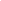 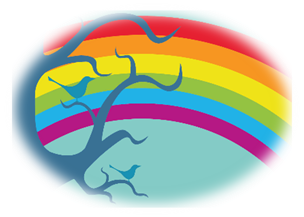 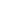 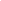 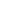 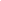 Wij willen dat alle leerlingen zich optimaal kunnen ontwikkelen in een ‘warm nest’. Een goede samenwerking tussen school en thuis zien wij als basis voor deze persoonlijke ontwikkeling. Wij hechten veel waarde aan verbinding tussen mensen die deel uitmaken van onze schoolgemeenschap en de mensen met wie wij als school te maken krijgen. Daarom vinden wij een veilig en open klimaat belangrijk. Dit alles doen wij vanuit onze Christelijke identiteit en de symbolische betekenis van de Regenboog: Hoop, Liefde en Trouw.Vanuit deze merkwaarden komen wij tot onze visie: Wij helpen onze leerlingen zich zo optimaal mogelijk te kunnen ontwikkelen. Daarbij zien we een gedeelde verantwoordelijkheid voor school, de ouders en het kind zelf.Wij voelen een inspanningsverplichting om voor zoveel mogelijk leerlingen, ongeacht hun capaciteiten en onderwijsbehoeften een plaatsje te bieden op onze school.De uitgangspunten voor ons pedagogisch handelen zijn de drie basisbehoeften van de mens, te weten competentiegevoelens, autonomie (zelfstandigheid) en relatie (verbinding, vertrouwen en veiligheid).Daarom willen wij als school:Iedereen een ‘warm nest’ biedenKinderen volop kansen geven tot het opdoen van succeservaringen;Kinderen stimuleren tot zelfstandigheid en het nemen van verantwoordelijkheid voor  	 hun eigen ontwikkelingsproces, taak en gedrag;Kinderen en volwassenen uitdagen tot het zoeken naar verbinding;Rekening houden met verschillen tussen kinderen.Handelingsgericht werken en uitgaan van de onderwijsbehoeften van het kind.Uitgaande van het feit dat elk kind uniek is, accepteren we dat niet elk kind het onderwijs op dezelfde wijze ervaart. Wij stellen daarom de onderwijsbehoeften van onze leerlingen zoveel als mogelijk centraal. Dit geldt niet alleen voor leerlingen met leer- en/of gedragsproblemen, maar ook voor de meer- en hoogbegaafde leerlingen. Deze leerlingen hebben ook specifieke onderwijsbehoeften en vormen een risicogroep. Als men hen niet voldoende begeleidt en stimuleert, kunnen ze hun motivatie verliezen. Met als gevolg dat ze kunnen gaan onderpresteren en allerlei andere negatieve gevolgen ervaren. Om hier op een professionele manier op in te spelen, vinden wij het belangrijk een protocol vast te stellen, waarin de manier waarop wij tegemoet willen komen aan de onderwijsbehoeften van de (hoog)begaafde leerling, wordt beschreven. Voor een goede signalering en begeleiding van meer- en (hoog)begaafde kinderen is het van belang dat een leerkracht voldoende deskundigheid heeft over hoogbegaafdheid in het algemeen en over kleuters met een ontwikkelingsvoorsprong in het bijzonder.  In dit protocol volgt een korte samenvatting van de literatuur, waar onze visie op is gebaseerd en bedoeld is als basiskennis voor de leerkrachten op de Regenboog. De genoemde links zijn bedoeld ter verdieping van deze basiskennis.Daarnaast ontvangt iedere leerkracht/groep een kratje (hoog)begaafdheid met daarin een informatie/ documentenmap en diverse materialen die gebruikt kunnen worden. In de gang naast de RT-ruimte staat de kast (hoog)begaafdheid met bronnen, materialen en voorraad.Tijdens de teamvergaderingen willen we structureel tijd inruimen voor teamscholing. Dit noteren we op de jaarkalender. Het streven is 6x per jaar. Zo willen we stapsgewijs de kennis opbouwen, materialen verkennen, het stappenplan invoeren, ervaringen delen, elkaar tips en tops geven, enz.Commissie (Hoog)begaafdheid 2015-2016Babs van Berkel (IB/RT)Odette Verhoef (leerkracht)Margreeth Damminga (leerkracht)Patricia van Herwijnen (leerkracht)1. Missie/Visie van P.C. Basisschool ‘De Regenboog’ inzake meer- en hoogbegaafdheid2. Ontwikkelingsvoorsprong en hoogbegaafdheid, wat is dat?IQ tussen 90 en 110Gemiddeld intelligentieniveauHet gemiddelde IQ is ongeveer 100.  Iemand met een IQ van 90, zal goed zijn/haar best moeten doen om zich de leerstof eigen te maken. Iemand met een IQ van 110 zal een vlotte leerling zijn.IQ tussen 110 en 120Bovengemiddeld intelligentieniveauIQ tussen 120 en 130Intelligent (Begaafd)                              2,27 per klasIQ tussen 130 en 150Hoogintelligent (Hoogbegaafd)           0,69 per klasIQ hoger dan 150Genie (Zeer hoogbegaafd)De geijkte testen kunnen niet verder meten dan een IQ tot 152; daarboven zijn er geen geijkte testen meer.MeerbegaafdEen goede presteerder Kinderen die extra uitdaging nodig hebben in de groep, bij deze kinderen is geen intelligentieonderzoek verricht. Zij halen op Citotoetsen I-scores, afgewisseld met zo nu en dan een hoge B-score.Groepsplan: ***aanpak met het daarbij behorende verrijkingsmateriaal.HoogintelligentEen begaafde leerder Uit een intelligentieonderzoek blijkt een IQ > 130*    Leereigenschappen zijn aanwezig (zoals snel van begrip, hoog leertempo, analytisch en probleemoplossend vermogen, etc.)Groepsplan: Gecompacte ***aanpak over de hele linie en deelname aan Acadin.Hoogbegaafd	Een creatieve denker Uit een intelligentieonderzoek blijkt een IQ > 130*Leereigenschappen zijn aanwezig in combinatie met persoonskenmerken (zoals het creatieve vermogen, geestelijk vroegrijp, origineel, perfectionistisch)Groepsplan: Gecompacte ***aanpak over de hele linie, deelname aan Acadin en de Projectgroep (= Individueel Handelingsplan).3. Profielen van hoogbegaafde leerlingenProfielBeknopte typeringDe succesvolle leerlinglevert goede prestaties, is perfectionistisch, vermijdt risico en zoekt bevestiging van de leerkracht.De creatieve/uitdagende leerlingis creatief, komt op voor eigen opvattingen, is competitief, heeft grote stemmingswisselingen, is eerlijk en directDe onderduikende leerlingontkent zijn of haar begaafdheid, vermijdt uitdaging, zoekt sociale acceptatie en wisselt in vriendschappenDe risicolopende /drop-out leerlingis creatief, zoekt buitenschoolse uitdaging, isoleert zich zelf, verstoort, presteert gemiddeld of minder, bekritiseert zichzelf en anderenDe dubbel/meervoudig bijzondere leerling (met leer- en/of gedragsproblemen)werkt inconsistent, presteert gemiddeld of minder (mogelijk als gevolg van een onderliggend leerprobleem), verstoort en reageert afDe zelfstandige leerlingheeft goede sociale vaardigheden, werkt zelfstandig, ontwikkelt eigen doelen, werkt zonder bevestiging, is creatief, komt op voor eigen opvattingen en neemt risico4. Mogelijke problemen bij een hoogbegaafde leerling5. Onderpresteren6. Begeleiding van hoogbegaafde leerlingen / Hoofddoelen7. Stappenplan omtrent het werken met meer- en hoogbegaafde leerlingen8. Doortoetsen en Vooraf toetsen9. Compacten van de reguliere leerstofDagBlauwe boekRode boekVerrijking (noem dit: ander werk!)(vaststellen voor periode van 6 weken)Maandag:-De helft van de weektaak ***  (a.h.v. het routeboekje)Visueel-ruimtelijk materiaal (Smartgame) als Tridio, 3D-brick, Rush hour, Safari, Stormy seas, GoGetters, …Dinsdag:-De weektaak *** afmaken (a.h.v. het routeboekje) Visueel- ruimtelijk materiaal (Smartgame of coöperatieve spellen)Woensdag:Verwerkingsstof van maandag en dinsdag --Hier ontstaat ruimte om Acadin in te plannenDonderdag:--Plusboek WIG en/of één van de andere verrijkingswerkboeken. De Projectgroep kan op deze dag worden ingepland.Vrijdag:Verwerkingsstof van woensdag en donderdag--Hier ontstaat ruimte om Acadin en/of de verwerking van de Projectgroep in te plannen10. Verrijken van de reguliere leerstofMeerbegaafdEen goede presteerderHoogintelligentEen begaafde leerderHoogbegaafdEen creatieve denkerGestructureerde opdrachtenHoog werktempo/snel klaarNog wel wat structuur in aanpakAnders in manier van leren/denkenOpen opdrachten, wel afbakenen en begeleiden.Groepsplan: ***aanpak met het daarbij behorende verrijkingsmateriaal.Groepsplan: Gecompacte ***aanpak over de hele linie en deelname aan Acadin.Groepsplan: Gecompacte ***aanpak over de hele linie, deelname aan Acadin en de Projectgroep (= Individueel Handelingsplan).Rekenen:Rekenen:Rekenen:Plusboek Wereld in GetallenPlusboek Wereld in GetallenPlusboek Wereld in GetallenMeten = wetenKien*Bolleboos RekenenMijn tafelboek Mijn tafelboekMijn tafelboekPlustaak RekenenPlustaak Rekenen*SomplextraRekentoppersRekentoppersDenkspellen (visueel-ruimtelijk)Denkspellen (visueel-ruimtelijk)Denkspellen (visueel-ruimtelijk)Pico Picolo*3D Brick*3D Brick*Tridio*TridioTaal:Taal:Taal:Plusboek Taal ActiefPlusboek Taal ActiefPlusboek Taal ActiefPlustaak Taal/Lezen Plustaak Taal/LezenTaaltoppersDenkwerkDenkwerk*Slimme Taal*Story cubesSpelling:Spelling:Spelling:Plusbladen Taal ActiefPlusbladen Taal ActiefPlusbladen Taal ActiefCreatief schrijvenCreatief schrijvenCreatief schrijvenStelopdracht, SamenvattingStelopdracht, SamenvattingStelopdracht, SamenvattingWerkstuk, SpreekbeurtSpreekbeurtSpreekbeurt, een les gevenAcadin 2 x 1uur/week (werkstuk)Acadin 2 x 1uur/week (werkstuk)Projectgroep 1 uur/weekEvt. Codekinderen.nl - leren programmerenEvt. Codekinderen.nl - leren programmerenEvt. Schaken (Met *Raindrop Chest kom je sneller to the point. Ze moeten al wel kunnen schaken).Evt. Schaken (Met *Raindrop Chest kom je sneller to the point. Ze moeten al wel kunnen schaken).11. Acadin12. Projectgroep13. Vervroegde doorstroming / VersnellenBijlage 1: Richtlijnen voor Evaluatie